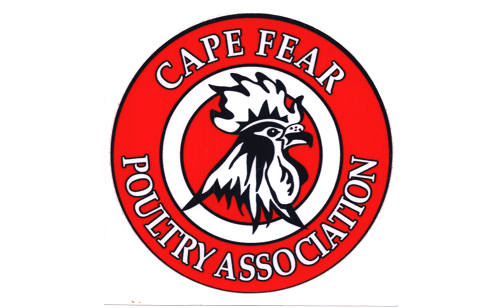 DATE__________________________________MEMBERSHIP STATUS:   ______ACTIVE/PARTICIPATING       _______SUPPORT OF CLUBFIRST NAME__________________________________________LAST NAME______________________________________ADDRESS: ____________________________________________________________________________________________CITY: ______________________________________________________   STATE: ___________ ZIP: __________________   HOME PHONE: ___________-____________-_________________    CELL: ___________-____________-___________   E-MAIL: ______________________________________________________________________________                  DO YOU WISH TO RECEIVE EMAILS     ______ YES            ______ NO ** SIGNATURE: _________________________________________________________________________________**By signing you give CFPA permission to share your e-mail and or phone #’s with other members,   show exhibitors, and to post club pictures on our Facebook page and Club website.SPONSORED BY: _________________________________________________________________________________________SPOUSE OR SIGNIFICANT OTHER (IF APPLICABLE) __________________________________________________________CHILDREN UNDER THE AGE OF 18NAME                                        DATE OF BIRTH    ___________________________________________________      ____________________________    ___________________________________________________      _____________________________      
    ___________________________________________________      _____________________________WHAT TYPE/BREEDS OF POULTRY DO YOU NOW OWN? ________________________________________________ __________________________________________________________________________________________________________________________________________________________________________________________________________WHAT TYPE/BREEDS OF POULTRY DO YOU WANT IN THE FUTURE? __________________________________________________________________________________________________________________________________________MEMBERSHIP DUES ARE: $20.00 PER YEAR FOR FAMILY.  $12.00 FOR INDIVIDUALS.JUNIOR (NOT IN A FAMILY MEMBERSHIP) DUES ARE $8.00 PER YEAR UNTIL AGE OF 18.ALL MEMBERSHIPS ARE RENEWABLE BY JANUARY 1ST EACH YEARPLEASE MAKE CHECK OR MONEY ORDER PAYABLE TO CFPAMAIL TO:  CFPA c/o Donna Worthington, 118 Kincalf Lane, Macclesfield, NC 27852